                              У К А З                  ПРЕЗИДЕНТА РОССИЙСКОЙ ФЕДЕРАЦИИ                  О мониторинге правоприменения в                       Российской Федерации         (В редакции Указа Президента Российской Федерации                      от 25.07.2014 г. N 529)     В целях   совершенствования   правовой   системы    РоссийскойФедерации  п о с т а н о в л я ю:     1. Утвердить    прилагаемое    Положение     о     мониторингеправоприменения в Российской Федерации.     2. Возложить на Министерство юстиции Российской Федерации:     а) осуществление   мониторинга  правоприменения  в  РоссийскойФедерации  (далее  -  мониторинг)  в   целях   выполнения   решенийКонституционного   Суда   Российской   Федерации   и  постановленийЕвропейского Суда по правам человека, в связи с которыми необходимопринятие   (издание),  изменение  или  признание  утратившими  силу(отмена)  законодательных  и  иных   нормативных   правовых   актовРоссийской Федерации;     б) функции   по   координации   мониторинга,   осуществляемогофедеральными  органами  исполнительной власти,  и его методическомуобеспечению.     3. Правительству Российской Федерации:     а) утверждать ежегодно план мониторинга;     б) представлять   ежегодно   Президенту  Российской  Федерациидоклад о результатах мониторинга;     в) учитывать   в   плане  своей  законопроектной  деятельностипредложения  о  принятии   (издании),   изменении   или   признанииутратившими   силу  (отмене)  законодательных  и  иных  нормативныхправовых актов  Российской  Федерации,  представленные  в  связи  сподготовкой  доклада  Президенту Российской Федерации о результатахмониторинга.     4. Следственному  комитету  Российской Федерации,  федеральныморганам исполнительной  власти  и  органам  государственной  властисубъектов Российской Федерации:     а) представлять ежегодно  в  Министерство  юстиции  РоссийскойФедерации:     предложения к проекту плана мониторинга;     доклады о результатах мониторинга,  осуществленного указаннымиорганами;     б) принимать  в  пределах  своих полномочий меры по устранениювыявленных в ходе мониторинга недостатков в нормотворческой и (или)правоприменительной деятельности.     5. Рекомендовать:     а) Конституционному Суду Российской Федерации, Верховному СудуРоссийской Федерации, Генеральной прокуратуре Российской Федерации,Уполномоченному   по   правам   человека  в  Российской  Федерации,Уполномоченному  при  Президенте  Российской  Федерации  по  правамребенка,   Счетной   палате   Российской   Федерации,   Центральнойизбирательной  комиссии  Российской  Федерации,  Центральному банкуРоссийской  Федерации,  Общественной  палате  Российской Федерации,государственным  корпорациям, фондам и иным организациям, созданнымРоссийской  Федерацией  на  основании федерального закона, ежегоднонаправлять  в Министерство юстиции Российской Федерации предложенияк  проектам  плана  мониторинга  и  доклада  Президенту  РоссийскойФедерации  о  результатах мониторинга; (В редакции Указа ПрезидентаРоссийской  Федерации   от 25.07.2014 г. N 529 - вступает  в   силу с 6 августа 2014 г.)     б)  Верховному  Суду Российской Федерации учитывать результатымониторинга при даче разъяснений по вопросам судебной практики.  (Вредакции       Указа      Президента      Российской      Федерацииот 25.07.2014 г. N 529 - вступает в силу с 6 августа 2014 г.)     6. Внести   в  Положение  о  Министерстве  юстиции  РоссийскойФедерации,  утвержденное Указом Президента Российской Федерации  от13 октября 2004 г.  N 1313 "Вопросы Министерства юстиции РоссийскойФедерации"  (Собрание  законодательства Российской Федерации, 2004,N 42,  ст. 4108;  2006,  N 12,  ст. 1284;  N 19,  ст. 2070;   N 39,ст. 4039;  2007,  N 13,  ст. 1530;  N 20,  ст. 2390;  2008,   N 10,ст. 909;  N 29, ст. 3473; N 43, ст. 4921; 2010, N 4, ст. 368; N 19,ст. 2300),  изменение,  дополнив  пункт 7 подпунктом 4-1 следующегосодержания:     "4-1) осуществляет   в   установленной   сфере    деятельностимониторинг   правоприменения   в   Российской   Федерации  в  целяхвыполнения решений Конституционного  Суда  Российской  Федерации  ипостановлений  Европейского  Суда  по  правам  человека,  в связи скоторыми необходимо принятие  (издание),  изменение  или  признаниеутратившими   силу  (отмена)  законодательных  и  иных  нормативныхправовых актов Российской Федерации, а также функции по координациимониторинга правоприменения,  осуществляемого федеральными органамиисполнительной власти и органами государственной  власти  субъектовРоссийской Федерации, и его методическому обеспечению;".     7. Установить,   что   функции   по   проведению   мониторингаосуществляются   федеральными   органами  исполнительной  власти  впределах  установленной  предельной   численности   работников   ихцентральных   аппаратов   и   работников   территориальных  органовфедеральных органов  исполнительной  власти,  а  также  в  пределахбюджетных ассигнований,  предусмотренных этим федеральным органам вфедеральном бюджете.     8. Правительству   Российской   Федерации  в  3-месячный  срокутвердить методику осуществления мониторинга.     Президент Российской Федерации                      Д.Медведев     Москва, Кремль     20 мая 2011 года     N 657     ________________     УТВЕРЖДЕНО     Указом Президента     Российской Федерации     от 20 мая 2011 г.     N 657                         П О Л О Ж Е Н И Е                   о мониторинге правоприменения                      в Российской Федерации         (В редакции Указа Президента Российской Федерации                      от 25.07.2014 г. N 529)     1. Настоящим  Положением  определяется  порядок  осуществлениямониторинга  правоприменения  в  Российской  Федерации   (далее   -мониторинг).     2. Мониторинг   предусматривает   комплексную    и    плановуюдеятельность,  осуществляемую  федеральными органами исполнительнойвласти  и  органами  государственной  власти  субъектов  РоссийскойФедерации в пределах своих полномочий, по сбору, обобщению, анализуи оценке информации для обеспечения принятия  (издания),  измененияили признания утратившими силу (отмены):     а) законодательных   и   иных   нормативных   правовых   актовРоссийской  Федерации - в целях выполнения решений КонституционногоСуда Российской Федерации  и  постановлений  Европейского  Суда  поправам человека;     б) нормативных правовых актов Президента Российской Федерации,Правительства    Российской    Федерации,    федеральных    органовисполнительной  власти,  иных  государственных   органов,   органовгосударственной    власти    субъектов   Российской   Федерации   имуниципальных  правовых  актов   -   в   случаях,   предусмотренныхфедеральными законами;     в) нормативных   правовых   актов   Правительства   РоссийскойФедерации,   федеральных   органов   исполнительной   власти,  иныхгосударственных органов,  органов государственной власти  субъектовРоссийской  Федерации  и  муниципальных правовых актов - в случаях,предусмотренных актами Президента Российской Федерации;     г) нормативных   правовых   актов  Российской  Федерации  -  вслучаях,   предусмотренных   ежегодными    посланиями    ПрезидентаРоссийской  Федерации  Федеральному  Собранию Российской Федерации,иными программными документами,  поручениями Президента  РоссийскойФедерации   и   Правительства   Российской   Федерации,   основныминаправлениями деятельности Правительства  Российской  Федерации  насоответствующий   период   и  программами  социально-экономическогоразвития государства;     д) нормативных  правовых  актов Российской Федерации - в целяхреализации антикоррупционной политики и устранения  коррупциогенныхфакторов;     е) нормативных правовых актов Российской Федерации -  в  целяхустранения  противоречий между нормативными правовыми актами равнойюридической силы.     3. Основной    целью    осуществления   мониторинга   являетсясовершенствование правовой системы Российской Федерации.     4. Мониторинг проводится в соответствии с планом мониторинга исогласно методике его осуществления.     При наличии  соответствующего  поручения Президента РоссийскойФедерации  или  Правительства   Российской   Федерации   мониторингосуществляется без внесения изменений в утвержденный ПравительствомРоссийской Федерации план мониторинга.     Федеральные органы      исполнительной      власти,     органыгосударственной власти  субъектов  Российской  Федерации  и  органыместного    самоуправления   могут   осуществлять   мониторинг   пособственной инициативе.     5. Проект    плана    мониторинга   ежегодно   разрабатываетсяМинистерством юстиции Российской Федерации с учетом:     а) ежегодных    посланий   Президента   Российской   ФедерацииФедеральному Собранию Российской Федерации;     б) решений   (предложений)  Конституционного  Суда  РоссийскойФедерации,  Европейского Суда по правам человека,  Верховного  СудаРоссийской   Федерации; (В  редакции  Указа  Президента  РоссийскойФедерации от 25.07.2014 г. N 529 - вступает  в  силу  с  6  августа 2014 г.)     в) предложений  Генеральной  прокуратуры Российской Федерации,Уполномоченного  по  правам  человека   в   Российской   Федерации,Уполномоченного  при  Президенте  Российской  Федерации  по  правамребенка,   Счетной   палаты   Российской   Федерации,   Центральнойизбирательной  комиссии  Российской  Федерации,  Центрального банкаРоссийской Федерации,  Общественной  палаты  Российской  Федерации,государственных  корпораций,  фондов и иных организаций,  созданныхРоссийской Федерацией на основании федерального закона;     г) предложений  Следственного  комитета  Российской Федерации,федеральных органов исполнительной власти и органов государственнойвласти субъектов Российской Федерации;     д) национального   плана   противодействия   коррупции,   иныхпрограммных документов, поручений Президента Российской Федерации иПравительства Российской Федерации;     е) основных  направлений деятельности Правительства РоссийскойФедерации на соответствующий период;     ж) программ социально-экономического развития государства;     з) предложений  институтов  гражданского  общества  и  средствмассовой информации.     6. Федеральные органы исполнительной власти,  иные федеральныегосударственные  органы  и  органы государственной власти субъектовРоссийской Федерации при подготовке  предложений  к  проекту  планамониторинга  учитывают  в  пределах  своей  компетенции предложенияинститутов гражданского общества и средств  массовой  информации  опринятии   (издании),  изменении  или  признании  утратившими  силу(отмене)  законодательных  и  иных   нормативных   правовых   актовРоссийской Федерации, поступившие в соответствующий орган.     7. Органы   государственной   власти   субъектов    РоссийскойФедерации  при  подготовке  предложений к проекту плана мониторингаучитывают    предложения    соответствующих    органов     местногосамоуправления.     8. Указанные в подпунктах "в", "г" и "з" пункта 5, пунктах 6 и7  настоящего  Положения  предложения  к  проекту плана мониторингапредставляются  в   Министерство   юстиции   Российской   Федерацииежегодно, до 1 июня.     9. Проект плана мониторинга ежегодно,  до 1 августа,  вноситсяМинистерством   юстиции   Российской   Федерации   в  ПравительствоРоссийской Федерации.     10. План  мониторинга  ежегодно,  до 1 сентября,  утверждаетсяПравительством Российской Федерации.     11. В плане мониторинга отражаются:     а) отрасль   (подотрасль)   законодательства    либо    группанормативных   правовых   актов,   мониторинг   которых  планируетсяосуществить;     б) наименования  федеральных  органов  исполнительной  власти,органов государственной власти  субъектов  Российской  Федерации  иорганов местного самоуправления, участвующих в мониторинге;     в) сроки осуществления мониторинга;     г) иные данные.     12. Федеральные  органы   исполнительной   власти   и   органыгосударственной власти субъектов Российской Федерации ежегодно,  до1 июня,  представляют в Министерство юстиции  Российской  Федерациидоклады о результатах мониторинга, осуществленного ими в предыдущемгоду в соответствии с планом мониторинга.     Сведения, полученные в результате мониторинга, осуществленногофедеральными   органами   исполнительной    власти    и    органамигосударственной    власти   субъектов   Российской   Федерации   пособственной инициативе, могут направляться до 1 июня в Министерствоюстиции Российской Федерации по решению этих органов.     Другие органы и организации могут  направлять  в  Министерствоюстиции  Российской  Федерации  до  1  июня  предложения  к проектудоклада Президенту Российской Федерации о результатах мониторинга.     13. Министерство   юстиции   Российской  Федерации  на  основедокладов  федеральных  органов  исполнительной  власти  и   органовгосударственной власти субъектов Российской Федерации о результатахмониторинга,  осуществленного  ими  в  предыдущем  году,  и  другихматериалов,   поступивших  в  Министерство,  подготавливает  проектдоклада Президенту Российской Федерации о результатах мониторинга ипредложения  к  плану  законопроектной  деятельности  ПравительстваРоссийской Федерации.     14. В   проекте  доклада  Президенту  Российской  Федерации  орезультатах   мониторинга   подводятся   итоги   выполнения   планамониторинга за предыдущий год и вносятся предложения:     а) о необходимости принятия (издания), изменения или признанияутратившими   силу  (отмены)  законодательных  и  иных  нормативныхправовых актов Российской Федерации;     б) о   мерах   по  совершенствованию  законодательных  и  иныхнормативных правовых актов Российской Федерации;     в) о мерах по повышению эффективности правоприменения;     г) о  мерах   по   повышению   эффективности   противодействиякоррупции;     д) о  государственных  органах,  ответственных  за  разработкусоответствующих  законодательных  и иных нормативных правовых актовРоссийской Федерации и за реализацию мер по повышению эффективностиправоприменения и противодействия коррупции.     15. Проект   доклада   Президенту   Российской   Федерации   орезультатах  мониторинга  и  предложения  к  плану  законопроектнойдеятельности    Правительства  Российской  Федерации  ежегодно,  до1 августа,   направляются  в  установленном  порядке  Министерствомюстиции Российской Федерации в Правительство  Российской  Федерациидля рассмотрения.     Правительство Российской Федерации ежегодно,  до  1  сентября,представляет  Президенту  Российской Федерации доклад о результатахмониторинга.     16. Президентом  Российской  Федерации  по итогам рассмотрениядоклада  о  результатах  мониторинга  могут  быть  даны   поручениягосударственным органам и организациям, а также должностным лицам оразработке  законодательных  и  иных  нормативных  правовых   актовРоссийской Федерации и принятии иных мер по реализации предложений,содержащихся в указанном докладе.     17. Доклад  о  результатах  мониторинга после рассмотрения егоПрезидентом    Российской    Федерации    подлежит    опубликованиюМинистерством  юстиции  Российской  Федерации  в средствах массовойинформации,  а также размещению на  официальных  сайтах  ПрезидентаРоссийской   Федерации,   Правительства   Российской   Федерации  иМинистерства юстиции Российской Федерации в сети Интернет.                          ______________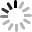 